Приёмы формирующего оценивания Одним из важнейших аспектов педагогической деятельности является оценка полученных результатов, в ходе которой можно установить успешность и результативность образовательного процесса. Сегодня в России в условиях модернизации содержания общего образования и внедрения новых стандартов общего образования перед учителями ставят задачу изменения традиционных подходов к оцениванию достижений учеников и расширения оценочного инструментария. Педагог должен овладеть методами и приемами, позволяющими оценивать предметные, метапредметные и личностные образовательные результаты обучающегося на различных этапах образовательного процесса. Причем, эта оценка должна стать средством мотивации обучающегося к достижению высоких образовательных результатов и к личностному развитию.    Формирующее оценивание оказалось самым эффективным способом повысить образовательные достижения каждого ученика, сократить разрыв между наиболее успевающими учащимися и теми, кто испытывает серьёзные затруднения в обучении.Особенности формирующего оценивания: - должно помогать ребенку учиться более эффективно и продуктивно; - невозможно без обратной связи учитель-ученик; - может быть балльным и словесным; -  проводится на основе совместно разработанных учителем и учениками критериев; -  сравнивает образовательные результаты ребенка с его предыдущими результатами; - невозможно без использования самооценки и взаимооценки обучающимися их работы.     Формирующее оценивание направлено на то, чтобы школьник сам мог оценить свои учебные достижения, выявить у себя слабые места, а самое главное – мог определить, что и как ему надо делать, чтобы продвинуться дальше, чтобы улучшить собственные результаты.Ученик должен уметь:соотносить свои действия с планируемыми результатами; осуществлять контроль своей деятельности;уметь оценивать правильность выполнения учебной задачи; владеть основами самоконтроля, самооценки;контролировать процесс и результаты своей деятельности; вносить коррективы и адекватно оценивать свои достижения.Достоинства формирующего оцениванияУчащийся видит свой учебный прогресс, чувствует ответственность за свою учебную работу, стремится выполнять ее качественно, понимает и использует связи между учебной программой, учебными мероприятиями и оцениванием, формулирует свои учебные ожидания, а затем определяет оправдались ли они, может завершить освоение материала раньше и перейти к освоению углубленной программы, готов к учебе, а затем на протяжении всей жизни. По цели применения методы и приемы формирующего оценивания могут быть следующие:оценивающие результат образовательного процесса;оценивающие метапознавательный процесс.По возможности использования:- универсальные (оценивающие предметные и метапредметные результаты);- предметные (оценивающие только предметные результаты).С точки зрения участников процесса оценивания:- оценивание учителя;- самооценка;- взаимооценка учащимися работ/ответов;- комбинированное оценивание.Приемы формирующего оценивания«Волшебная линеечка»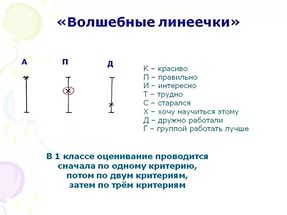     «Светофор»    Оценивание выполнения  заданий с помощью цветовых сигналов: красный –нужна помощь, жёлтый – допустил ошибки, но справился, зелёный – я доволен своей работой.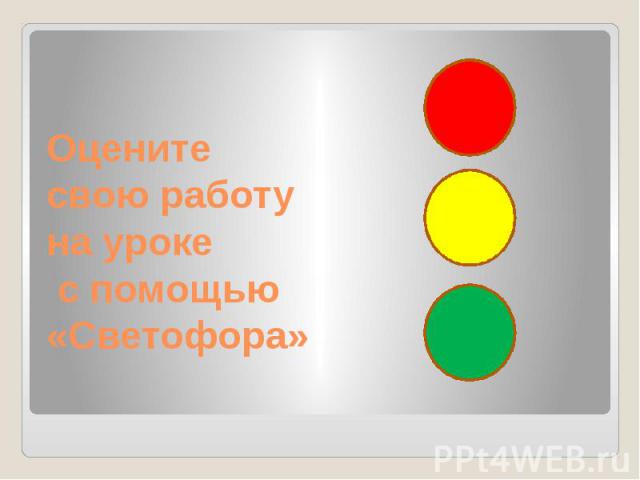     «Смайлики»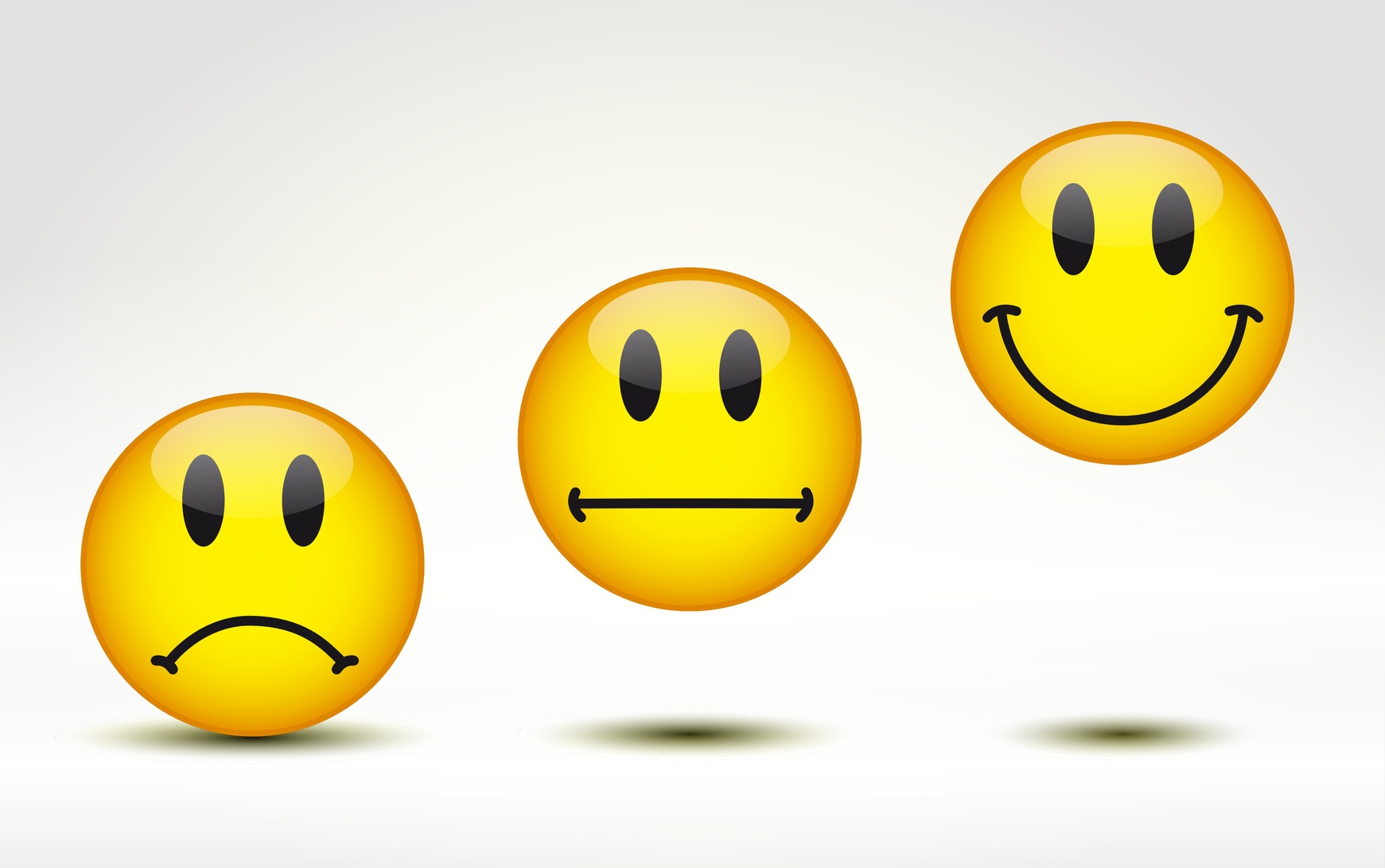     «Букет настроения»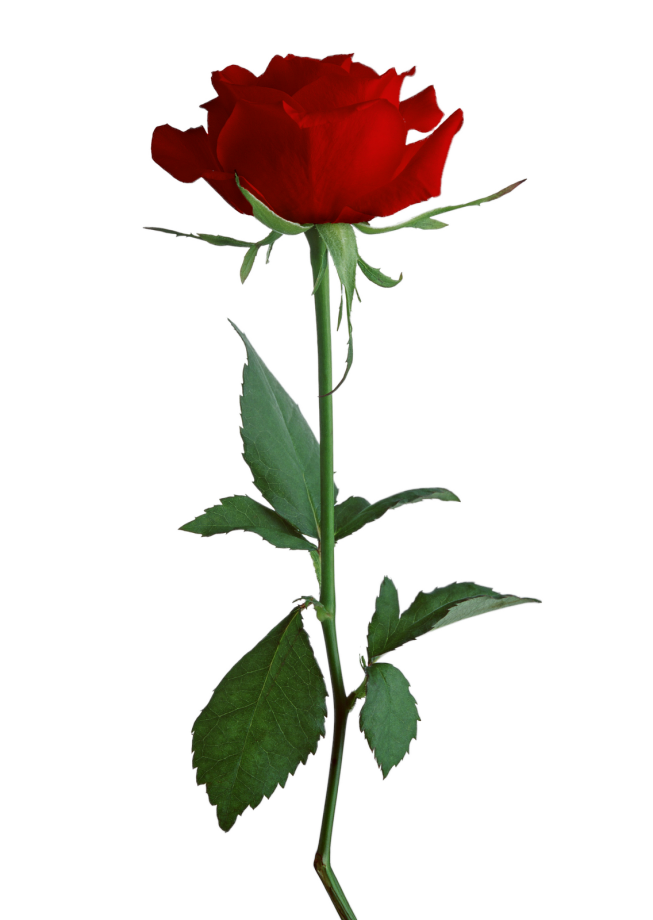 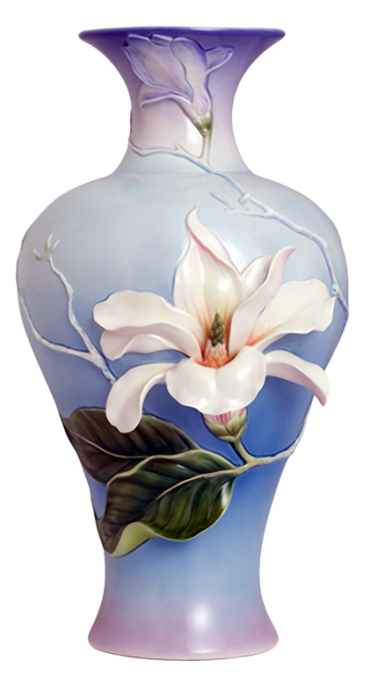 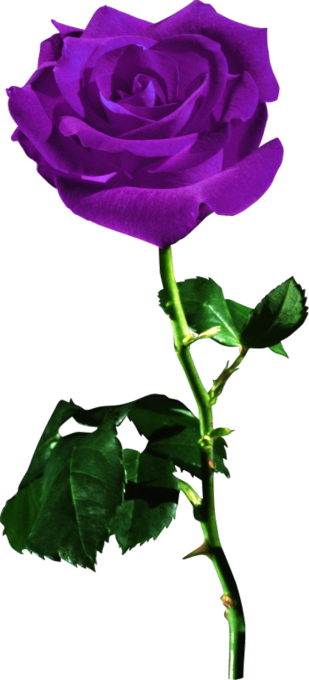     «Дерево чувств»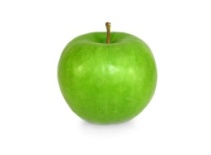 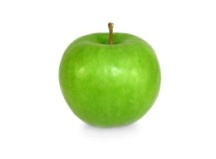 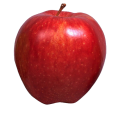 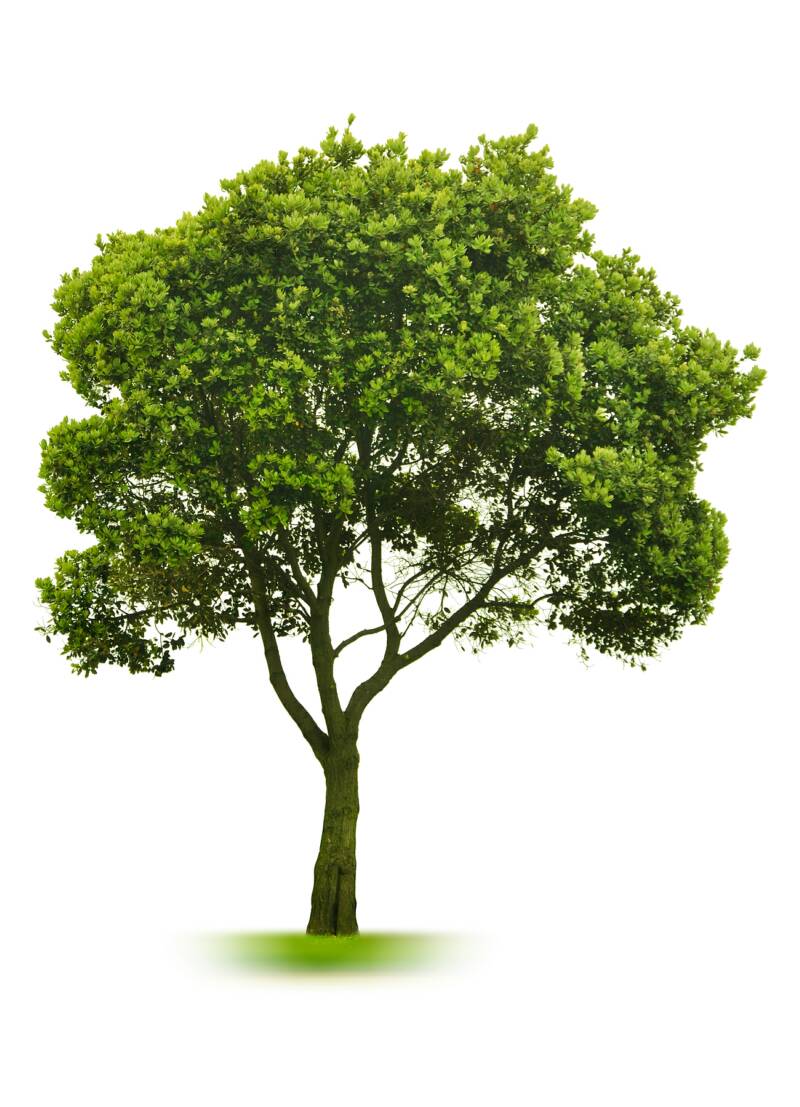         «Незаконченное предложение»"На сегодняшнем уроке я понял, я узнал, я разобрался…";"Я похвалил бы себя…";"Особенно мне понравилось…";"После урока мне захотелось…";"Я мечтаю о …";"Сегодня мне удалось…";"Я сумел…";"Было интересно…";"Было трудно…";"Я понял, что…";"Теперь я могу…";"Я почувствовал, что…";"Я научился…";"Меня удивило…" и т.п.    «Анкета»«Лестница успеха»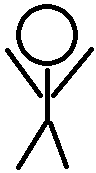 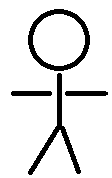 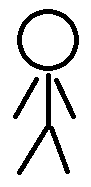  «Мишень»Чем ближе к центру мишени, тем ближе к пятерке, на краях мишени оценка ближе к двойке. 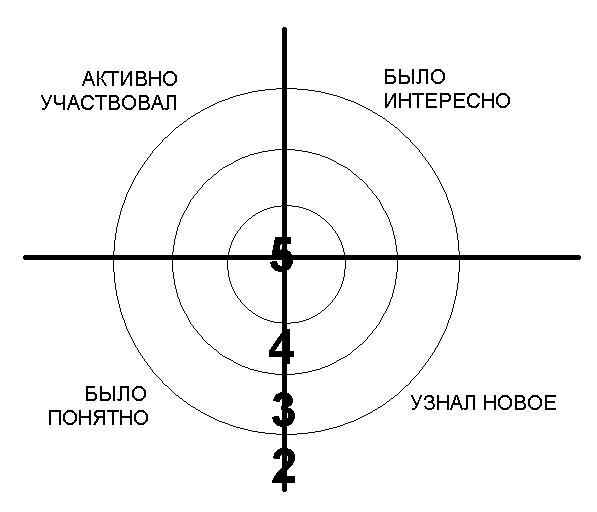         «Плюс-минус-интересно»В графу «П» - «плюс»- записывается все, что понравилось на уроке, информация и формы работы,  которые вызвали положительные эмоции, либо, по мнению ученика, могут быть ему полезны для достижения каких-то целей. В графу «М» - «минус»- записывается все, что не понравилось на уроке, показалось скучным, вызвало неприязнь, осталось непонятным, или информация, которая, по мнению ученика, оказалась для него не нужной, бесполезной . В графу «И» - «интересно»- учащиеся вписывают все любопытные факты, о которых узнали на уроке, что бы еще хотелось узнать по данной проблеме, вопросы к учителю.     «Поезд»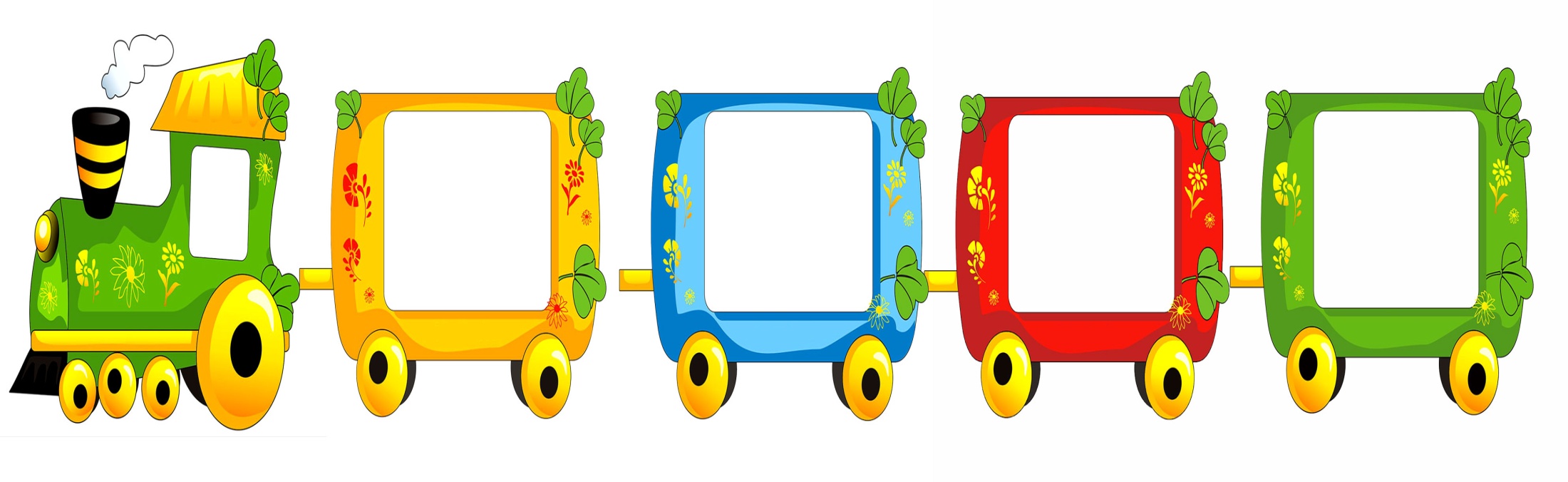                                   Задание 1          Задание 2         Задание 3         Задание 4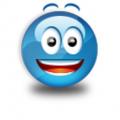 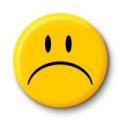 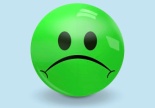 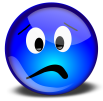 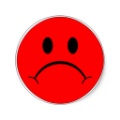 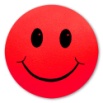 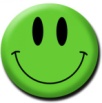 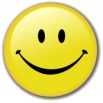 Учитель начальных классов Титенкова Л.В.1. На уроке я работалактивно / пассивно2. Своей работой на уроке ядоволен / не доволен3. Урок для меня показалсякоротким / длинным4. За урок яне устал / устал5. Мое настроениестало лучше / стало хуже6. Материал урока мне былпонятен / не понятенполезен / бесполезенинтересен / скучен7. Домашнее задание мне кажетсялегким / трудныминтересным / неинтереснымПлюсМинусИнтересно